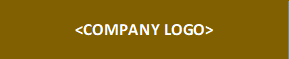 PHOTOGRAPHY ESTIMATE TEMPLATEPHOTOGRAPHY ESTIMATE TEMPLATEPHOTOGRAPHY ESTIMATE TEMPLATEPHOTOGRAPHY ESTIMATE TEMPLATECUSTOMER NAMECUSTOMER NAMECUSTOMER NAMEESTIMATE REFERENCE NO.ESTIMATE REFERENCE NO.ESTIMATE REFERENCE NO.ESTIMATE REFERENCE NO.DATE ISSUE<Customer Name><Customer Name><Customer Name>34236495342364953423649534236495mm/dd/yyyyCUSTOMER ADDRESSCUSTOMER ADDRESSCUSTOMER ADDRESS<Address><Address><Address>SERVICESSERVICESSERVICESSERVICESCost (US$)<Address><Address><Address>PhotographyPhotographyPhotographyPhotography500.00<Address><Address><Address>Travel ExpensesTravel ExpensesTravel ExpensesTravel Expenses180.00CONTACT PERSONCONTACT NUMBERCONTACT NUMBERMeal ExpensesMeal ExpensesMeal ExpensesMeal Expenses150.00<Contact Person><Contact No.><Contact No.>Pre-production (Standard)Pre-production (Standard)Pre-production (Standard)Pre-production (Standard)250.00EMAIL ADDRESSEMAIL ADDRESSEMAIL ADDRESSPost Production (Standard)Post Production (Standard)Post Production (Standard)Post Production (Standard)300.00<Email Address><Email Address><Email Address>Image ProcessingImage ProcessingImage ProcessingImage Processing450.00Handling and DeliveryHandling and DeliveryHandling and DeliveryHandling and Delivery170.00REMARKSREMARKSREMARKS<Additional remarks related to this estimate><Additional remarks related to this estimate><Additional remarks related to this estimate><Additional remarks related to this estimate><Additional remarks related to this estimate><Additional remarks related to this estimate><Additional remarks related to this estimate><Additional remarks related to this estimate><Additional remarks related to this estimate><Additional remarks related to this estimate><Additional remarks related to this estimate><Additional remarks related to this estimate><Additional remarks related to this estimate><Additional remarks related to this estimate><Additional remarks related to this estimate><Additional remarks related to this estimate><Additional remarks related to this estimate><Additional remarks related to this estimate><Additional remarks related to this estimate><Additional remarks related to this estimate><Additional remarks related to this estimate><Additional remarks related to this estimate><Additional remarks related to this estimate><Additional remarks related to this estimate><Additional remarks related to this estimate><Additional remarks related to this estimate><Additional remarks related to this estimate>Total Estimated AmountTotal Estimated AmountTotal Estimated AmountTotal Estimated Amount2,000.00<Additional remarks related to this estimate><Additional remarks related to this estimate><Additional remarks related to this estimate>ADDITIONAL COSTS GUIDELINESADDITIONAL COSTS GUIDELINESADDITIONAL COSTS GUIDELINESADDITIONAL COSTS GUIDELINESADDITIONAL COSTS GUIDELINES<Additional remarks related to this estimate><Additional remarks related to this estimate><Additional remarks related to this estimate>This will only be applied to cover any cost to theThis will only be applied to cover any cost to theThis will only be applied to cover any cost to theThis will only be applied to cover any cost to theThis will only be applied to cover any cost to the<Additional remarks related to this estimate><Additional remarks related to this estimate><Additional remarks related to this estimate>photographers.photographers.photographers.photographers.photographers.<Additional remarks related to this estimate><Additional remarks related to this estimate><Additional remarks related to this estimate>Parking FeeParking FeeParking FeeParking FeeAt Cost<Additional remarks related to this estimate><Additional remarks related to this estimate><Additional remarks related to this estimate>Accommodation (Per Day)Accommodation (Per Day)Accommodation (Per Day)Accommodation (Per Day)$20 - $40<Additional remarks related to this estimate><Additional remarks related to this estimate><Additional remarks related to this estimate>Car Travel (Per Hour)Car Travel (Per Hour)Car Travel (Per Hour)Car Travel (Per Hour)50.00<Additional remarks related to this estimate><Additional remarks related to this estimate><Additional remarks related to this estimate>TollsTollsTollsTollsAt Cost<Additional remarks related to this estimate><Additional remarks related to this estimate><Additional remarks related to this estimate>Plane FarePlane FarePlane FarePlane FareAt Cost<Additional remarks related to this estimate><Additional remarks related to this estimate><Additional remarks related to this estimate><Additional remarks related to this estimate><Additional remarks related to this estimate><Additional remarks related to this estimate><Additional remarks related to this estimate><Additional remarks related to this estimate><Additional remarks related to this estimate><Additional remarks related to this estimate><Additional remarks related to this estimate><Additional remarks related to this estimate><Additional remarks related to this estimate><Additional remarks related to this estimate><Additional remarks related to this estimate>NOTE: Validity of this estimate is <nn> days from date of issue.NOTE: Validity of this estimate is <nn> days from date of issue.NOTE: Validity of this estimate is <nn> days from date of issue.NOTE: Validity of this estimate is <nn> days from date of issue.NOTE: Validity of this estimate is <nn> days from date of issue.NOTE: Validity of this estimate is <nn> days from date of issue.NOTE: Validity of this estimate is <nn> days from date of issue.NOTE: Validity of this estimate is <nn> days from date of issue.NOTE: Validity of this estimate is <nn> days from date of issue.NOTE: Validity of this estimate is <nn> days from date of issue.NOTE: Validity of this estimate is <nn> days from date of issue.PREPARED BYPREPARED BYSIGNATURESIGNATURESIGNATUREDATEDATECONFORMECONFORMESIGNATURESIGNATURESIGNATUREDATEDATE<Provider Address> | <Contact Number> | <Default Email Address>| <Website URL><Provider Address> | <Contact Number> | <Default Email Address>| <Website URL><Provider Address> | <Contact Number> | <Default Email Address>| <Website URL><Provider Address> | <Contact Number> | <Default Email Address>| <Website URL><Provider Address> | <Contact Number> | <Default Email Address>| <Website URL><Provider Address> | <Contact Number> | <Default Email Address>| <Website URL><Provider Address> | <Contact Number> | <Default Email Address>| <Website URL><Provider Address> | <Contact Number> | <Default Email Address>| <Website URL><Provider Address> | <Contact Number> | <Default Email Address>| <Website URL><Provider Address> | <Contact Number> | <Default Email Address>| <Website URL><Provider Address> | <Contact Number> | <Default Email Address>| <Website URL>